Manu.S.Nair                                                   	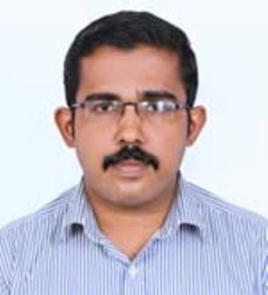 Nirmalyam(H)Peroor Po,Kottayam,Pin -686637E-Mail : manusn26@gmail.comCell No:9526719042Objective                         											                To work in a challenging environment to explore skills and talents in an organization that offers professional growth while being resourceful and innovative.Academic profile   	              Master of Computer Application – M.C.A[Iindira Gandhi National Open University]    	              B.A - Economics,[Baselius college kottayam]       	             Higher Secondary School[Govt.Model HigherSecondary School Kottayam]		SSLC[holy family high school parampuzha Kottayam]Area of InterestsAsp.net 3.5,C#.net 2008Ms-office 2007Technical ProfileProgramming language	:  Asp.net 3.5,C#.net 2008.Operating System		:  Window-7/XP/8.Data Base			:  sqlserver 2005.Web Technologies		:  HTMLInterest and HobbiesListening Music.Watching TV.Chat With Friends.Work ExperienceResource Coordinator.Pearson India Education Services Private LimitedFebruary 17 -2017  to  December-20-2017.Current ctc-9992Key Responsibility Areas:Maintain the Digitally solution (Hardware/Software etc.) provided by Pearson India Education Services Pvt. Ltd. and ensure maximum uptime at the school.Report and follow up all issues immediately to CCC (Customer Care Center) team and his/her immediate reporting manager on the day of occurrence and on day of closure.Maintain proper dress code and co-ordinate the necessary activities related to Digitally with school management.Assist the teachers to use the solution in the classroom by helping them in resolving their queries with regards to the solution provided by Pearson to facilitate the enhanced Teaching Learning Process.Personal ProfileDate Of Birth		:             11-01-1989Sex			:             MaleNationality		:             IndianState                            :             KeralaFather’s Name		:             K.K. SomasekharanNairMother’s Name	:              P.E.LeelaLanguage Known: English(Speak&Write)Malayalam(Speak&Write)Competencies Hard Worker.Organized and well Structured at Work.Committed to deadlines and Schedules.Honest,Sincere with high level of IntergityDate:								                     Yours Faithfully,Place:	Kottayam					                                           Manu.S.Nair             